Муниципальное общеобразовательное учреждение «Средняя школа №32 имени В.В. Терешковой»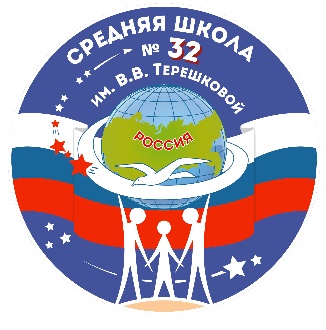 Информационное сообщениеОсновные мероприятия для родителей будущих первоклассников (январь-февраль 2019 год)«Не оценивайте результаты школы и деятельность педагогов со слов других людей, загляните внутрь школы, пройдитесь по тихим школьным этажам, побеседуйте с учителями и только тогда принимайте решение». С уважением директор школы № 32 Монахова М.Н.При посещении школы родителям иметь паспорт.17 январяС 9.00-13.00День открытых дверей- Экскурсия по школе «Новый виток развития средней школы №32» (безопасность и материальная обеспеченность образовательного процесса. Начало в 9.00)- с 9.30-12.00 – посещение уроков в 1-9 классах (по желанию родителей)-13.00- занятие с кадетами «Строевая подготовка»24 января18.30Собрание с родителями будущих первоклассников «Прием документов в 1 класс. Учебно-воспитательный процесс ученика 1 класса»с 1 февраля по 30 июня 2019 годаС 9.00-16.00, 2 этаж, канцелярия (с понедельника по пятницу)Прием документов в 1 класс, для детей, зарегистрированных на территории, закрепленной за средней школой № 32с 1 июля  2019 годаС 9.00-16.00, 2 этаж, канцелярия (с понедельника по пятницу)Прием документов в 1 класс, для детей, незарегистрированных на территории, закрепленной за средней школой № 32